Merci de completer l’information ci-dessous et de l’envoyer à Kristin Runde et le Commité de l’Assemblée Générale (General Meeting Committee)Envoyez ce formulaire avant le 6 juin 2022 aux adresses électroniques suivantes : Kristin Runde, Présidente du GMC kristinrunde@hotmail.com; Asa Helga Ragnarsdottir, Vice-présidente du GCM asahragn@hi.is; Patrick Ogutu, Secrétaire du GMC patogutu2002@yahoo.com. 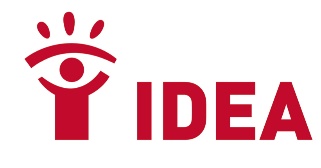 REGISTRATION pour l’Assemblée Générale d’IDEAjuillet 4, 2022juillet 5, 2022juillet 6, 2022Prenom:Nom familial:E-mail adresse: Numéro de telephone :(inclus le code du pay)Adresse postal:Code postal, ville et paysMembre d’IDEAYes Besoin de renseignement pour adhérer à IDEA Yes         No Yes Besoin de renseignement pour adhérer à IDEA Yes         No Yes Besoin de renseignement pour adhérer à IDEA Yes         No Yes Besoin de renseignement pour adhérer à IDEA Yes         No Yes Besoin de renseignement pour adhérer à IDEA Yes         No Yes Besoin de renseignement pour adhérer à IDEA Yes         No Delegué – Répresentant du member organisationnelYes No  Yes No  Nom membre organisationnel d’IDEA: Nom membre organisationnel d’IDEA: Nom membre organisationnel d’IDEA: Nom membre organisationnel d’IDEA: Delegué – Répresentant du member organisationnelYes No  Yes No  Membre IndividuelYes No  Yes No  Yes No  Yes No  Yes No  Yes No  LanguesEnglish Français Français Espaniol Mandarin Other Besoins alimentaires (en cas échéant)Conditions d’hébergement Vous ou votre organisation êtes-vous prêt(e) à faire un don volontaire au fonds de solidarité IDEA ?(Ce Fonds aidera les membres qui dépendent de Solidarité à rejoindre le GMC. Si oui, veuillez indiquer le montant de votre don.)Oui Non   Veuillez indiquer le montant en USD ou en EurosOui Non   Veuillez indiquer le montant en USD ou en EurosOui Non   Veuillez indiquer le montant en USD ou en EurosOui Non   Veuillez indiquer le montant en USD ou en EurosOui Non   Veuillez indiquer le montant en USD ou en EurosOui Non   Veuillez indiquer le montant en USD ou en EurosCommentaires /Questions